Об итогах Всероссийского семинара-совещания руководителей органов исполнительной власти субъектов Российской Федерации, осуществляющих государственное управление в сфере образования, и председателей региональных (межрегиональных) организаций Общероссийского Профсоюза образования.Президиум областного комитета  ПОСТАНОВЛЯЕТ:1. Информацию об итогах Всероссийского семинара-совещания руководителей органов исполнительной власти субъектов Российской Федерации, осуществляющих государственное управление в сфере образования, и председателей региональных (межрегиональных) организаций Общероссийского Профсоюза образования принять к сведению.2. Первичным профсоюзным организациям Вузов Ярославской области провести анализ и обеспечить реализацию положений  Отраслевого соглашения по организациям, находящимся в ведении Министерства образования и науки Российской Федерации, на 2018-2020 годы.3. Областному комитету Профсоюза при обсуждении и принятии регионального бюджета добиваться учета Единых рекомендаций по установлению на федеральном, региональном и местном уровнях систем оплаты труда работников государственных и муниципальных учреждений на 2018 год и Методических рекомендаций по формированию системы оплаты труда работников общеобразовательных организаций4. Контроль за выполнением данного постановления возложить на Соколова А.В.Председательобластного комитета профсоюза			           А.В. Соколов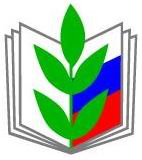 ПРОФСОЮЗ РАБОТНИКОВ НАРОДНОГО ОБРАЗОВАНИЯ И НАУКИ РОССИЙСКОЙ ФЕДЕРАЦИИЯрославский областной комитетПрезидиумПОСТАНОВЛЕНИЕПРОФСОЮЗ РАБОТНИКОВ НАРОДНОГО ОБРАЗОВАНИЯ И НАУКИ РОССИЙСКОЙ ФЕДЕРАЦИИЯрославский областной комитетПрезидиумПОСТАНОВЛЕНИЕПРОФСОЮЗ РАБОТНИКОВ НАРОДНОГО ОБРАЗОВАНИЯ И НАУКИ РОССИЙСКОЙ ФЕДЕРАЦИИЯрославский областной комитетПрезидиумПОСТАНОВЛЕНИЕПРОФСОЮЗ РАБОТНИКОВ НАРОДНОГО ОБРАЗОВАНИЯ И НАУКИ РОССИЙСКОЙ ФЕДЕРАЦИИЯрославский областной комитетПрезидиумПОСТАНОВЛЕНИЕ
2 октября .
2 октября .
г. Ярославль
№ 1-1